Term 1		Sharing topics                                        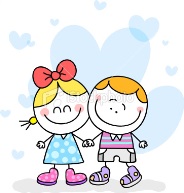 Dear Parents/ Caregivers,				Here is the list of topics for Sharing in term 1. Many relate to our Inquiry Unit- Friends and Feelings As part of the Listening and Speaking skills development the students will be assessed on their presentations.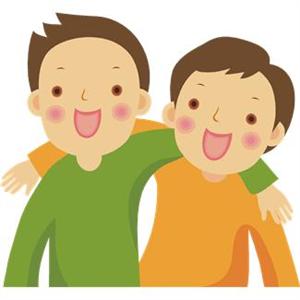 Thank you                                                                                                                                                                 Renee FisherWeekTopic1Free choice2Free Choice3Free choice4Make a list or draw a picture of things that make you feel safe.5Create a piece of artwork that represents a particular emotion. See if the class can guess what feeling the artwork is about.6How do you stay safe when you are at the beach or swimming pool.7Who am I? Write five interesting facts about yourself.8Share a special Easter memory.9Draw a picture of your favourite thing to do with your friends.10What have you learnt from the inquiry topic “Friends and Feelings”.11Free choice